Quality Armature, Inc.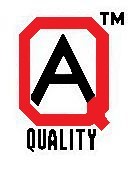 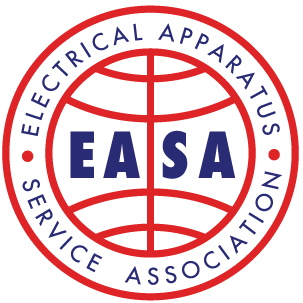 5259 W. Grand Ave.                     Tel: (773) 622-3951Chicago, IL 60639                          Fax: (773) 622-3952Website: www. Qualityarmature.comE-mail: qualityarmature@sbcglobal.netSTATOR QUOTATION FORM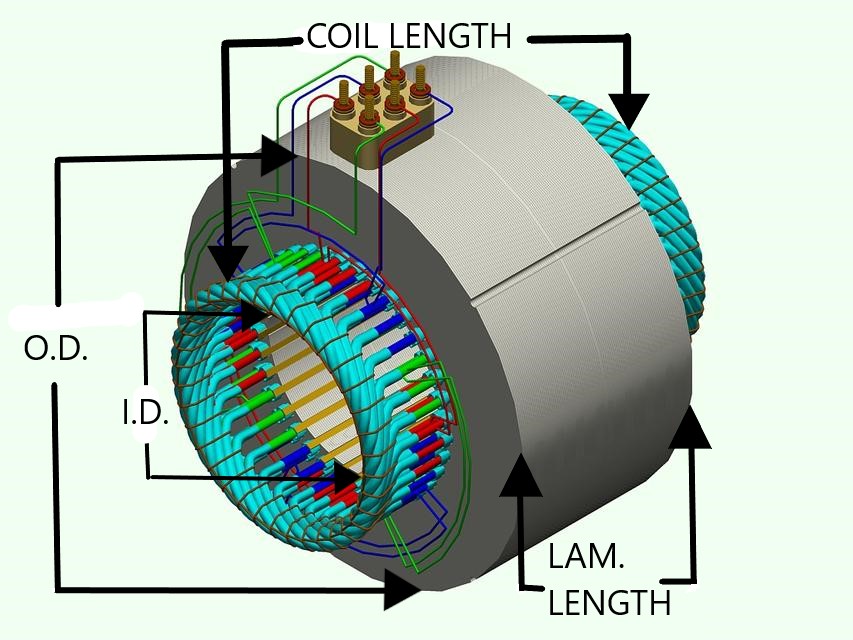 Estimate valid for 30 days. Please save this as a Master CopyComments_____________________________________________________________________________________________________________________________________________________________________________________________________________________________________________________________________ Company NameCompany NameCompany NameContact NameContact NameContact NameAddressAddressAddressAddressAddressDateCityCityStateStateStateZipPhone #Fax #Fax #Fax #Job #P.O. #ManufacturerManufacturerH.P. / K.W. 1H.P. / K.W. 2RPM 1RPM 2RPM 3RPM 4PhasesFrameSpeedsHzVoltage# of SlotsI.D.Lam. LengthCoil LengthO.D.Please circle one:            Flat Wire               Round WirePlease circle one:            Flat Wire               Round Wire